Quatrième dimanche du carême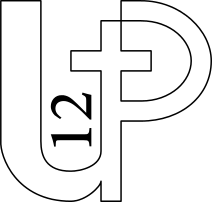 Année B UP « Les Douze » –  Les 13 et 14 mars 2021Fil rouge : chant Avec toi nous irons au désertPour cette célébration nous vous proposons le quatrième couplet.« Avec le Christ, Dieu nous a ressuscités ».Liturgie d’ouvertureChant d’entrée : Avec toi, nous irons au désert Seigneur, nous irons au désert vers ta croix,Poussés comme toi par l’Esprit,Seigneur, nous irons au désert vers ta croix,Poussés comme toi par l’Esprit,Et nous te suivrons au désert pas à pas,Et nous porterons notre croix,Et nous fêterons notre Pâque au désert :Nous vivrons la folie de la Croix.Introduction : Frères et sœurs en Christ, à l’approche de Pâques, c’est déjà le Dieu Sauveur que nous célébrons : sa parole va nous redire combien, depuis toujours, il est proche de son peuple et ira, pour le sauver, jusqu’à donner son propre Fils. Entrons dans cette célébration en confiance, n’ayons pas peur de rayonner de cette joie et de la chanter à la suite de tous ceux qui ont mis leur foi en Dieu. Litanie d’ouverture : Cél : Dieu nous a créés pour la vie et, dans sa grande miséricorde, il pardonne nos péchés, nos manquements, nos écarts. Implorons-le et ayons confiance.Seigneur Jésus, tu as étendu l’ombre de ta croix sur tout l’univers, béni sois-tu et prends pitié de nous.Ô Christ, tu nous entraînes dans la montée vers Pâques, béni sois-tu et prends pitié de nous.
Seigneur Jésus, le souffle de ton Esprit nous permet de te suivre dans la montée vers Pâques, béni sois-tu et prends pitié de nous.Cél : Que Dieu tout-puissant nous fasse miséricorde ; qu’il nous pardonne nos péchés et nous conduise à la vie éternelle. AmenPrière d'ouverture :Cél : Dieu notre Père, nous te bénissons pour ton Fils Jésus. En bon Pasteur il nous entraîne sur la route de Pâques. Ses paroles éclairent notre marche au milieu des difficultés de l’existence. Éclaire-nous par ton Esprit Saint, qu’il nous dispose à accueillir et à méditer les paroles qui seront proclamées en ce dimanche. Nous te le demandons par ce même Jésus, ton fils bien-aimé, qui vit et règne avec toi dans l’unité du Saint-Esprit pour les siècles des siècles. Tous : AmenLiturgie de la parole
Commentaire :La « libération » est une des catégories principales du salut, dans la Bible. Ainsi, au temps de l’Exil à Babylone, c’est par Cyrus, un étranger, roi de Perse, que Dieu libère son peuple.Première Lecture :  Lecture du deuxième livre des Chroniques       (2 Ch 36, 14-16.19-23)En ces jours-là, tous les chefs des prêtres et du peuple multipliaient les infidélités, en imitant toutes les abominations des nations païennes, et ils profanaient la Maison que le Seigneur avait consacrée à Jérusalem. Le Seigneur, le Dieu de leurs pères, sans attendre et sans se lasser, leur envoyait des messagers, car il avait pitié de son peuple et de sa Demeure. Mais eux tournaient en dérision les envoyés de Dieu, méprisaient ses paroles, et se moquaient de ses prophètes ; finalement, il n’y eut plus de remède à la fureur grandissante du Seigneur contre son peuple. Les Babyloniens brûlèrent la Maison de Dieu, détruisirent le rempart de Jérusalem, incendièrent tous ses palais, et réduisirent à rien tous leurs objets précieux. Nabucodonosor déporta à Babylone ceux qui avaient échappé au massacre ; ils devinrent les esclaves du roi et de ses fils jusqu’au temps de la domination des Perses. Ainsi s’accomplit la parole du Seigneur proclamée par Jérémie : La terre sera dévastée et elle se reposera durant 70 ans, jusqu’à ce qu’elle ait compensé par ce repos tous les sabbats profanés. Or, la première année du règne de Cyrus, roi de Perse, pour que soit accomplie la parole du Seigneur proclamée par Jérémie, le Seigneur inspira Cyrus, roi de Perse. Et celui-ci fit publier dans tout son royaume – et même consigner par écrit – : « Ainsi parle Cyrus, roi de Perse : Le Seigneur, le Dieu du ciel, m’a donné tous les royaumes de la terre ; et il m’a chargé de lui bâtir une maison à Jérusalem, en Juda. Quiconque parmi vous fait partie de son peuple, que le Seigneur son Dieu soit avec lui, et qu’il monte à Jérusalem ! » – Parole du Seigneur.  Chant de méditation : ……………. ou (Psaume 136 (137), 1-2, 3, 4-5, 6)Commentaire :Dieu est miséricorde, Dieu est grâce, Dieu est amour. Saint-Paul redit aux chrétiens d’Éphèse cette grâce du salut que nous n’avons pas à mériter mais à accueillir, dans l’action de grâce.Deuxième Lecture : Lecture de la lettre de saint Paul apôtre aux Éphésiens 							        					(Ep 2, 4-10)Frères, Dieu est riche en miséricorde ; à cause du grand amour dont il nous a aimés, nous qui étions des morts par suite de nos fautes, il nous a donné la vie avec le Christ : c’est bien par grâce que vous êtes sauvés. Avec lui, il nous a ressuscités et il nous a fait siéger aux cieux, dans le Christ Jésus. Il a voulu ainsi montrer, au long des âges futurs, la richesse surabondante de sa grâce, par sa bonté pour nous dans le Christ Jésus. C’est bien par la grâce que vous êtes sauvés, et par le moyen de la foi. Cela ne vient pas de vous, c’est le don de Dieu. Cela ne vient pas des actes : personne ne peut en tirer orgueil. C’est Dieu qui nous a faits, il nous a créés dans le Christ Jésus, en vue de la réalisation d’œuvres bonnes qu’il a préparées d’avance pour que nous les pratiquions. – Parole du Seigneur.  Gloire et louange à toi, Seigneur Jésus !  Dieu a tellement aimé le monde qu’il a donné son Fils unique, afin que ceux qui croient en lui aient la vie éternelle.Gloire et louange à toi, Seigneur Jésus !Evangile de Jésus Christ selon Saint Jean (Jn 3, 14-21)En ce temps-là, Jésus disait à Nicodème : « De même que le serpent de bronze fut élevé par Moïse dans le désert, ainsi faut-il que le Fils de l’homme soit élevé, afin qu’en lui tout homme qui croit ait la vie éternelle. Car Dieu a tellement aimé le monde qu’il a donné son Fils unique, afin que quiconque croit en lui ne se perde pas, mais obtienne la vie éternelle. Car Dieu a envoyé son Fils dans le monde, non pas pour juger le monde, mais pour que, par lui, le monde soit sauvé. Celui qui croit en lui échappe au Jugement, celui qui ne croit pas est déjà jugé, du fait qu’il n’a pas cru au nom du Fils unique de Dieu. Et le Jugement, le voici : la lumière est venue dans le monde, et les hommes ont préféré les ténèbres à la lumière, parce que leurs œuvres étaient mauvaises. Celui qui fait le mal déteste la lumière : il ne vient pas à la lumière, de peur que ses œuvres ne soient dénoncées ; mais celui qui fait la vérité vient à la lumière, pour qu’il soit manifeste que ses œuvres ont été accomplies en union avec Dieu. ». – Acclamons la Parole de Dieu.  HomélieProfession de Foi : …………….
Prière universelle : Cél : « Dieu a envoyé son Fils dans le monde, non pas pour juger le monde, mais pour que, par lui, le monde soit sauvé ». Cette parole que Jean vient de nous adresser nous encourage à confier à notre Père toutes les personnes en attente de salut. Notre Père, tourne ton regard vers notre terre écartelée par les guerres et les haines : c’est la croix de Jésus aujourd’hui. Relève notre monde et guide-le vers une Pâque de paix, nous te prions. /Ref :Vois, Seigneur, les faiblesses et les manques des chrétiens : c’est aussi la croix de Jésus aujourd’hui. Guéris ton peuple et conduis-le vers la lumière de Pâques, nous t’en prions. /Ref :Nous te confions nos malades et surtout les désespérés qui se révoltent contre le malheur : que dans le souffle de ton Esprit nous trouvions comment leur apporter aide et lumière sur leur chemin de croix. Seigneur, nous te prions/Ref :Nous te confions notre communauté, pour ceux d’entre nous qui cherchent la vérité et la lumière, qu’ils trouvent dans nos assemblées réponse et aide. Nous te confions également nos frères et sœurs empêchés, accompagne-les dans leur chemin de vie. Seigneur, nous t’en prions. /Ref : Cél : Toi qui es riche en miséricorde et qui sauves tous les hommes par grâce, Dieu très bon, nous t’en prions encore : accueille les prières que nous t’adressons, nous te le demandons par Jésus ton fils qui vit et règne avec Toi pour les siècles des siècles. Amen.Liturgie EucharistiquePrière sur les offrandes : Cél. : Dieu, notre Père, l’apôtre Paul vient de nous rappeler la richesse surabondante de ta grâce et ton Fils Jésus nous a révélé ton amour infini pour toute personne humaine. Par ton Esprit Saint, guide à présent notre action de grâce, car nous voulons te bénir pour toutes tes merveilles. Par Jésus le Christ notre Seigneur. Tous : Amen
Préface :Vraiment il est juste et il est bon de te rendre grâce, Dieu de bonté, Père de toute l’humanité, nous te rendons grâces pour ton Fils Jésus. Il est descendu d’auprès de toi pour nous relever de nos péchés et nous élever vers toi. Au terme de sa mission, il est tombé entre les mains de ceux qui pensaient l’anéantir. Ils voulaient le rabaisser et le réduire en le hissant sur la croix. Ils l’ont humilié jusqu’à l’extrême, mais tu l’as relevé au-dessus de tout. Désormais, la croix nous est donnée comme le signe de ce retournement : instrument de mort, elle a porté le maître de la vie et elle est devenue un passage vers la résurrection. C’est pourquoi, nous joignons nos voix à l’immense action de grâce des chœurs célestes qui t’acclament par ces mots qui disent tout de ta grandeur et de ta bonté… : Saint…Introduction au Notre Père :Explication à dire par le prêtre pour que les paroissiens comprennent la raison du choix.  En ce temps de carême, nous vous proposons une adaptation du Notre Père qui nous accompagnera exceptionnellement aujourd’hui dans notre prière.
Cél. : Jean vient de le proclamer : « Dieu a tant aimé le monde qu’il a donné son Fils unique ». Par cette parole nous reconnaissons l’immensité de son amour paternel.De toute l’intensité de notre reconnaissance, nous pouvons vraiment le prier en disant : Notre Père du croyant.Notre Père,que ton nom retentisse si fort sur notre terreque nous reconnaissions ta présence parmi nous.Que ton règne d’amour et de joievienne réchauffer ton Églisepour déloger l’angoisse,la souffrance, le péché du monde.Que ta volonté,qui s’est manifesté dans le Christ,se fasse aussi à travers nos effortsde justice, de partage, de paix .Donne-nous aujourd’hui notre pain,notre part d’affection,notre part de force pour vivreet en répandre la Bonne Nouvelle.Pardonne-nous nos manquementscomme nous essayons ausside pardonner les manquementsde ceux qui nous blessent,nous ignorent ou ne savent pas nous aimer.Ne nous laisse pas entrer en tentation du refus,de la passivité, de la facilité, de l’évasion, du mépris.Mais délivre-nous du malqui est à l’œuvre dans le mondeet en nous-mêmes.« Le Notre Père du croyant »    Paroles pour prier Devant Toi, Seigneur – Novalis/CerfPrière pour la paix :Seigneur Jésus, élevé sur la croix, tu es pour tous ceux qui croient en toi source de vie éternelle. Répands sur notre monde la lumière de ton Esprit et conduis tes amis sur les chemins de la paix, toi qui es vivant pour les siècles des siècles. Amen.Chant de communion : …………….Prière finale : Seigneur Dieu, tu es plus grand que notre cœur, nous te rendons grâce. Avec l’apôtre Paul, nous te bénissons pour la résurrection à laquelle tu nous fais participer depuis notre baptême, et pour la vie éternelle que tu as nourrie en cette célébration par la Parole et le Pain que ton Fils nous a partagés. Tu nous as comblés de ton Esprit Saint. Qu’il nous fasse préférer la lumière aux ténèbres et accomplir les œuvres de lumière tout au long de la semaine qui s’ouvre. Par Jésus, le Christ, notre Seigneur. Amen.Liturgie de l’envoiAnnonce (feuille UP)Bénédiction : Que Dieu riche en miséricorde vous redonne joie, qu’il libère de tout ce qui entrave votre bonheur, que Jésus son Fils unique soit lumière en vos vies et que, dans cet amour, il vous bénisse et vous protège, le Père, le Fils, et le Saint Esprit. AmenChant de sortie : …………….